    Tiết 19: Thực hành tạo danh sách liệt kê và tiêu đề trangI. MỤC TIÊU 1. Mục tiêuSau bài học này, HS sẽ:Sử dụng được các hình cơ bản và tạo được khung ảnh trong soạn thảo văn bản. 2. Năng lựcNăng lực chung: Tự chủ và tự học: biết lắng nghe và chia sẻ ý kiến cá nhân với bạn, nhóm và GV. Tích cực tham gia các hoạt động trong lớp.Giao tiếp và hợp tác: có thói quen trao đổi, giúp đỡ nhau trong học tập; biết cùng nhau hoàn thành nhiệm vụ học tập theo sự hướng dẫn của thầy cô. Giải quyết vấn đề và sáng tạo: biết phối hợp với bạn bè khi làm việc nhóm, có sáng tạo khi tham gia các hoạt động tin học.Năng lực riêng: Sử dụng đúng cách các thiết bị, các phần mềm thông dụng và mạng máy tính phục vụ cuộc sống và học tập; có ý thức và biết cách khai thác môi trường số, biết tổ chức và lưu trữ dữ liệu; bước đầu tạo ra được sản phẩm số phục vụ cuộc sống nhờ khai thác phần mềm ứng dụng.Biết lựa chọn và sử dụng được các công cụ, các dịch vụ ICT thông dụng để chia sẻ, trao đổi thông tin và hợp tác một cách an toàn; giao lưu được trong xã hội số một cách văn hóa; có khả năng làm việc nhóm, hợp tác được trong việc tạo ra trình bày và giới thiệu được sản phẩm số; ; nhận biết được sơ lược một số ngành nghề chính thuộc lĩnh vực tin học.3. Phẩm chấtRèn luyện đức tính chăm chỉ, sáng tạo.Củng cố tinh thần yêu nước và trách nhiệm.II. THIẾT BỊ DẠY HỌC VÀ HỌC LIỆU1. Đối với giáo viênSGK, SGV, SBT Tin học 8. Máy tính, máy chiếu. Phiếu học tập 2. Đối với học sinhSGK, SBT Tin học 8. III. TIẾN TRÌNH DẠY HỌCA. HOẠT ĐỘNG KHỞI ĐỘNGa. Mục tiêu: Dẫn dắt, gợi mở kiến thức cho HS trước khi vào bài học.b. Nội dung: GV trình bày vấn đề; HS đọc thông tin và trả lời câu hỏi. c. Sản phẩm học tập: HS trả lời được câu hỏi:d. Tổ chức thực hiện: Bước 1: GV chuyển giao nhiệm vụ học tập- GV yêu cầu HS trả lời câu hỏi: Hãy nêu lại các bước để chèn hình vẽ trong văn bản.Bước 2: HS thực hiện nhiệm vụ học tập- HS trả lời câu hỏi- GV hướng dẫn, hỗ trợ HS (nếu cần thiết). Bước 3: Báo cáo kết quả hoạt động và thảo luận- HS trả lời: Tạo hình vẽ.Bước 1. Trên dải lệnh Insert, nháy chuột vào lệnh New Drawing Canvas để tạo vùng vẽ.Bước 2. Chọn một hình vẽ cần tạo trong nhóm Insert Shapes trên dải lệnh Drawing Tools\Format (Hình 1). Lúc này, con trỏ chuột chuyển dạng thành hình dầu cộng. Đưa con trỏ chuột vào vùng vẽ, nháy chuột trái, kéo rê khi được hình cần tạo thì thả chuột trái.- GV mời HS khác lắng nghe, nhận xét, bổ sung. Bước 4: Đánh giá kết quả, thực hiện nhiệm vụ học tập- GV đánh giá, nhận xét, chuẩn kiến thức.- GV dẫn dắt HS vào bài học: Hôm nay, chúng ta sẽ cùng vận dụng các kiến thức đã học về xử lí đồ họa trong văn bản để thực hành trên phần mềm soạn thảo – Bài 2: Thực hành xử lí đồ họa trong văn bản.B. HOẠT ĐỘNG HÌNH THÀNH KIẾN THỨCHoạt động 1: Sử dụng hình cơ bảna. Mục tiêu: Sử dụng được các hình cơ bản trong soạn thảo văn bản. b. Nội dung: GV trình bày vấn đề; HS đọc thông tin SGK tr.44 và thực hành trên máy tính. c. Sản phẩm học tập: HS vẽ được sơ đồ như hình 1.d. Tổ chức hoạt động:Hoạt động 2: Tạo khung ảnha. Mục tiêu: Tạo được khung ảnh trong soạn thảo văn bản.b. Nội dung: GV trình bày vấn đề; HS đọc thông tin SGK tr.44 và thực hành trên máy tính. c. Sản phẩm học tập: HS tạo được khung ảnh như yêu cầu SGKd. Tổ chức hoạt động:C. HOẠT ĐỘNG LUYỆN TẬPa. Mục tiêu: Thông qua hoạt động, HS củng cố kiến thức đã học.b. Nội dung: GV nêu nhiệm vụ; HS trả lời để luyện tập các kiến thức đã học.c. Sản phẩm học tập: HS chọn được đáp án đúng cho câu hỏi trắc nghiệm. d. Tổ chức hoạt động:Nhiệm vụ 1: Khoanh tròn vào đáp án đặt trước câu trả lời đúngBước 1: GV chuyển giao nhiệm vụ học tập- GV nêu yêu cầu: Khoanh tròn vào đáp án đặt trước câu trả lời đúngCâu 1: Trong phần mềm soạn thảo, thao tác nào dùng để chèn hình vào văn bản?A) Nhấp chuột trái vào nút "Chèn hình" trên thanh công cụ.B) Nhấp chuột phải vào vị trí muốn chèn hình và chọn "Chèn hình".C) Sử dụng tổ hợp phím Ctrl + H để chèn hình.D) Chỉ cần kéo và thả hình từ thư mục vào văn bản.Câu 2: Lệnh nào dùng để xoay một hình đã chèn trong phần mềm soạn thảo?A) Rotate LeftB) Flip VerticalC) TransformD) Rotate RightCâu 3: Để tạo khung ảnh cho một hình đã chèn, ta thực hiện thao tác nào sau đây?A) Chọn hình, sau đó nhấn nút "Tạo khung ảnh" trên thanh công cụ.B) Click đúp vào hình và chọn "Thêm khung ảnh".C) Tìm trong menu "Chỉnh sửa hình ảnh" và chọn "Thêm khung ảnh".D) Kéo một khung ảnh từ thư viện vào vùng chứa hình.Câu 4: Làm thế nào để thay đổi kích thước của hình trong phần mềm soạn thảo?A) Nhấp đúp vào hình và kéo các điểm điều chỉnh trên viền hình để thay đổi kích thước.B) Sử dụng lệnh "Thay đổi kích thước" trong menu "Chỉnh sửa hình ảnh".C) Kéo cạnh của hình để kéo dài hoặc thu nhỏ hình.D) Nhấp chuột phải vào hình và chọn "Thay đổi kích thước".Câu 5: Trong phần mềm soạn thảo, làm cách nào để chèn hình nền cho trang văn bản?A) Vào tab "Trang bìa" và chọn "Chèn hình nền".B) Click chuột phải trên vùng trang và chọn "Chèn hình nền".C) Tìm trong menu "Định dạng trang" và chọn "Chèn hình nền".D) Kéo và thả hình từ thư mục vào vùng trang văn bản.Bước 2: HS thực hiện nhiệm vụ học tập- HS vận dụng kiến thức đã học và trả lời câu hỏi. - GV hướng dẫn, theo dõi, hỗ trợ HS nếu cần thiết. Bước 3: Báo cáo kết quả hoạt động và thảo luận- GV mời đại diện HS trả lời:Câu 1. Đáp án B.Câu 2. Đáp án D.Câu 3. Đáp án D.Câu 4. Đáp án A.Câu 5. Đáp án C.- GV mời đại diện HS khác nhận xét, bổ sung. Bước 4: Đánh giá kết quả, thực hiện nhiệm vụ học tập- GV đánh giá, nhận xét, chuẩn kiến thức.D. HOẠT ĐỘNG VẬN DỤNGa. Mục tiêu: Thông qua hoạt động, HS củng cố kiến thức đã học.b. Nội dung: GV nêu nhiệm vụ; HS vận dụng kiến thức đã học, kiến thức thực tế để trả lời câu hỏi. c. Sản phẩm học tập: Câu trả lời của HS trong phần Vận dụng SGK tr.44d. Tổ chức hoạt động:Bước 1: GV chuyển giao nhiệm vụ học tập- GV yêu cầu HS thảo luận nhóm và thực hiện các bài tập sau: Em hãy bổ sung thêm hình vẽ hay ảnh vào một văn bản đã có (ví dụ một bài tập) để minh hoạ cho nội dung và làm văn bản trở nên sinh động hơn.Bước 2: HS thực hiện nhiệm vụ học tập- HS thảo luận nhóm và vận dụng kiến thức đã học, kiến thức thực tế để trả lời câu hỏi. - GV hướng dẫn, theo dõi, hỗ trợ HS nếu cần thiết. Bước 3: Báo cáo kết quả hoạt động và thảo luận- GV mời đại diện HS trả lời: Bước 1: Nhập đoạn văn bản.Bước 2: Tải từ Internet ảnh của 4 giai đoạn.Bước 3: Tạo một khung vẽ. Đưa bốn ảnh vào khung vẽ, sắp xếp vị trí cho hợp lí.Bước 4: Tạo thêm các đối tượng mũi tên cong và thêm hộp văn bản chú thích.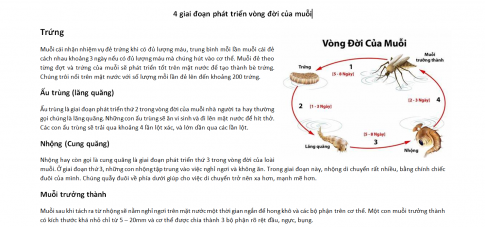 Bước 4: Đánh giá kết quả, thực hiện nhiệm vụ học tập- GV đánh giá, nhận xét, chuẩn kiến thức, kết thúc tiết học.E. HƯỚNG DẪN VỀ NHÀ:Ôn lại kiến thức đã học.Đọc và tìm hiểu trước Bài 3: Danh sách liệt kê và tiêu đề trang.Ngày soạn:10/01/2024DạyNgày 17/01/202417/01/202418/01/202417/01/2024Ngày soạn:10/01/2024DạyTiết (TKB) 3523Ngày soạn:10/01/2024DạyLớp  8D8C8B8AHOẠT ĐỘNG CỦA GV - HSDỰ KIẾN SẢN PHẨMBước 1: GV chuyển giao nhiệm vụ học tập- GV yêu cầu HS đọc thông tin– SGK tr.44 thảo luận nhóm (2 HS) chỉ ra nhiệm vụ và các bước thực hiện.- GV yêu cầu học sinh thực hiện nhiệm vụ SGK. Bước 2: HS thực hiện nhiệm vụ học tập- HS đọc thông tin SGK trg.44 và thực hành trên phần mềm soạn thảo. - GV hướng dẫn, theo dõi, hỗ trợ HS nếu cần thiết. Bước 3: Báo cáo kết quả hoạt động và thảo luận- HS tạo được vùng vẽ, sử dụng các hình cơ bản để minh họa.- GV mời đại diện HS khác nhận xét, bổ sung. Bước 4: Đánh giá kết quả, thực hiện nhiệm vụ học tập- GV đánh giá, nhận xét, chuẩn kiến thức.- GV chuyển sang nội dung mới. 1. Sử dụng hình cơ bản- HS nêu được nhiệm vụ cần làm: Vẽ sơ đồ của trường em (Hình 1). 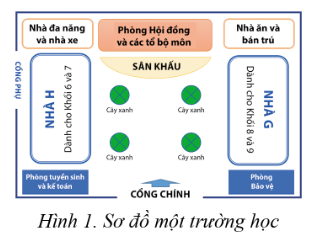 - HS nêu được các nội dung cần thực hiện:+ Tạo vùng vẽ.+ Sử dụng các hình cơ bản.HOẠT ĐỘNG CỦA GV - HSDỰ KIẾN SẢN PHẨMBước 1: GV chuyển giao nhiệm vụ học tập- GV yêu cầu HS đọc thông tin– SGK tr.44 thảo luận nhóm (2 HS) chỉ ra nhiệm vụ và các bước thực hiện.- GV yêu cầu học sinh thực hiện nhiệm vụ SGK. Bước 2: HS thực hiện nhiệm vụ học tập- HS đọc thông tin SGK trg.44 và thực hành trên phần mềm soạn thảo. - GV hướng dẫn, theo dõi, hỗ trợ HS nếu cần thiết. Bước 3: Báo cáo kết quả hoạt động và thảo luận- HS tạo được sơ đồ phát triển của loài bướm như Hình 2.- GV mời đại diện HS khác nhận xét, bổ sung. Bước 4: Đánh giá kết quả, thực hiện nhiệm vụ học tập- GV đánh giá, nhận xét, chuẩn kiến thức.- GV chuyển sang nội dung mới. 2. Tạo khung ảnh- HS nêu được nhiệm vụ cần làm: Với ảnh lấy được từ Internet, em hãy tạo hình vẽ vòng đời của loài bướm. Yêu cầu có ảnh cho đủ bồn giai đoạn và chú thích.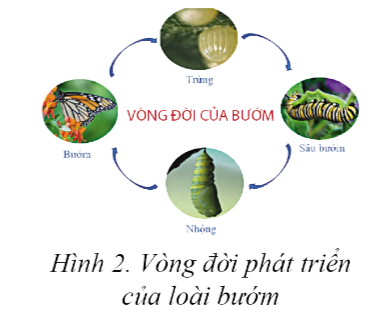 - HS nêu được các nội dung cần thực hiện:Tham khảo Hình 2.- Tải từ Internet ảnh của bồn giai đoạn.- Tạo một khung về. Đưa bồn ảnh vào khung vẽ, sắp xếp vị trí cho hợp lí.- Tạo thêm các đối tượng mũi tên cong và thêm hộp văn bản chú thích.- Sử dung lệnh Crop\Crop to Shape và chọn một hình đề cắt xén ảnh, ví dụ hình oval (Hình 3).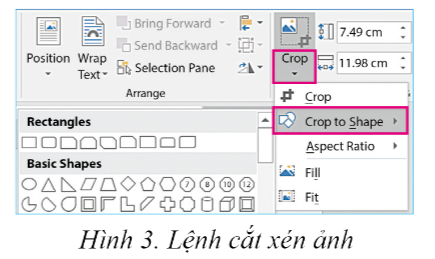 